Jueves 4 de junio 2020Nuevo informe sobre Colombia revela que mejorar la infraestructura, los trámites fronterizos y el sistema legal son claves para impulsar la economía del paísUn nuevo informe sobre la apertura económica en Colombia del Legatum Institute destaca que mejorar la infraestructura del país y la facilitación de fronteras, así como reformar su sistema legal, son las mayores oportunidades de Colombia para aumentar su apertura económica y emerger tras la crisis del coronavirus.El informe revela que Colombia ocupa el puesto 72 a nivel mundial, y el octavo en América Latina en el Índice Global de Apertura Económica del Instituto, que clasifica a más de 150 economías según su desempeño en cuatro pilares.De los cuatro pilares, Colombia tiene un desempeño más fuerte en Acceso al Mercado e Infraestructura, ocupando el puesto 66, habiendo subido ocho lugares en los últimos 10 años. El país ha mejorado significativamente el acceso a Internet y la cobertura de electricidad, y su Escala de Mercado Abierto ocupa el cuarto lugar en el mundo debido a acuerdos comerciales con el resto de América Latina, los Estados Unidos de América y la Unión Europea. Sin embargo, para aprovechar al máximo estos acuerdos comerciales y aumentar su conexión, Colombia necesita mejorar su infraestructura digital y física en la frontera y dentro del país.Para desarrollar aún más su Infraestructura y Acceso al Mercado, el informe recomienda que Colombia mejore sus trámites fronterizos, alineando los sistemas del Instituto Agrícola Colombiano (ICA), el Instituto Nacional de Vigilancia de Medicamentos y Alimentos (Invima) y la Superintendencia de Industria y Comercio (SIC).  De igual manera, recomienda continuar invirtiendo en la madurez de sus licitaciones públicas y en la gestión de proyectos para garantizar que los proyectos de gran envergadura brinden los beneficios deseados. Además, el país necesita mejorar la generación y transmisión de electricidad, especialmente para la costa atlántica, donde ciudades como Barranquilla experimentan más de 60 horas de cortes al año. Igualmente, Colombia debería atraer más inversiones para proyectos de transporte, particularmente en los programas de carreteras de cuarta y quinta generación, y así reducir el tiempo requerido para mover mercancías por todo el país.El Dr. Stephen Brien, Director de Política Pública del Legatum Institute y autor del informe, comentó: "La prosperidad es mucho más que la riqueza material, pero sin una economía abierta y competitiva es muy difícil crear un bienestar social y económico duradero donde las personas, las comunidades y las empresas tengan la capacidad para alcanzar su máximo potencial."Si bien la pandemia del coronavirus ha detenido gran parte de la actividad económica mundial, el comercio entre países, regiones y comunidades será fundamental para el avance de la innovación, la transferencia de conocimiento y la productividad que se necesitan para crear un futuro crecimiento económico y mayor prosperidad". Aumentar su apertura económica será vital para el éxito de Colombia después de la crisis, ayudando al país a alcanzar su potencial como líder regional y mejorar la vida de sus ciudadanos.“Colombia ha progresado significativamente en la última década en la apertura de su economía y ha visto un aumento en el ingreso per cápita y una reducción de la pobreza. Ha buscado activamente alentar la inversión extranjera en el país y ha desarrollado un marco de asociaciones público-privadas relativamente maduro. El país también ha firmado acuerdos comerciales con varias de las principales economías del mundo y es uno de los tres únicos países latinoamericanos en unirse a la OCDE. Como resultado, y dada su ubicación geográfica con puertos en las costas del Atlántico y del Pacífico, Colombia está bien posicionada para convertirse en un centro comercial regional.”El informe también muestra que Colombia ocupa el puesto 68 en el mundo en cuanto a Gobernanza, una dimensión que mide la efectividad de las instituciones estatales y que es un aspecto esencial para atraer inversiones y crear las condiciones para generar empresa. La efectividad del gobierno y la Responsabilidad Política en Colombia han mejorado en los últimos 10 años, sin embargo hay un alto grado de corrupción y el país ha caído del puesto 125 al 137 en la escala del Estado de Derecho.Del mismo modo, aunque Colombia ha visto mejorar su Entorno de Inversión en la última década, ha caído cuatro lugares en el ranking hasta el puesto 71 a nivel mundial. Los derechos de propiedad y la ejecución de contratos siguen siendo dos de los mayores desafíos del país, con sistemas judiciales ineficaces que conducen a largas demoras y altos costos.Para mejorar la calidad de su Gobernanza y su Entorno de Inversión, el informe recomienda una reforma importante del sistema judicial Colombiano, así como nuevos esfuerzos para abordar la corrupción con carácter de urgencia. La introducción de la gestión electrónica de casos y los tribunales más especializados, así como el aumento de la cantidad de tiempo que los jueces se centran en dispensar justicia en lugar de realizar tareas administrativas, mejoraría la eficiencia y ayudaría a aumentar la velocidad en la que se resuelven los casos. Además, la corrupción podría reducirse mediante procesos gubernamentales más transparentes y aumentando la independencia de los órganos nacionales de supervisión, como el Consejo Nacional Electoral, y dándoles más poderes para enjuiciar los casos de corrupción.De los cuatro pilares en el Índice, el desempeño más pobre de Colombia se encuentra en las Condiciones Empresariales, por lo que ocupa el puesto 79, aunque ha aumentado tres lugares desde 2010. El país ha visto una mejora en su Contestabilidad en el Mercado Nacional, con una buena ley de competencia y una autoridad eficiente que protege buenos estándares de competitividad, sin embargo enfrenta desafíos en torno a la Flexibilidad del Mercado Laboral y la Carga Regulatoria. El informe recomienda reducir los costos y las cargas administrativas que enfrentan las empresas para incentivar un mayor ingreso de trabajadores al sector formal, y aumentar la flexibilidad de los contratos de trabajo, reducir los costos no salariales y eliminar gradualmente los subsidios agrícolas para ayudar a aumentar la competitividad y el crecimiento.Dr. Brien comentó: “Colombia enfrenta una serie de desafíos. Además de la pandemia del coronavirus, el país está manejando una de las crisis de refugiados más grandes del mundo, donde millones de refugiados venezolanos han ingresado al país en los últimos años, lo que ha llevado a un aumento del gasto público, generando una presión sobre el mercado laboral y un aumento de la demanda de servicios públicos. Sin embargo, Colombia también tiene muchas fortalezas. Aunque los desafíos de seguridad persisten y la paz dentro del país aún es frágil, ha logrado aislar el conflicto en la periferia, permitiendo el desarrollo de sus principales centros urbanos. También tiene una democracia robusta que la mayoría de los observadores internacionales consideran justa, aunque con fallas y desafíos. Estos logros generan un gran optimismo en que el país podrá aprovechar las nuevas oportunidades de reforma que hemos identificado.“Las recomendaciones incluidas en nuestro informe apoyan y refuerzan la necesidad de que el presidente Duque cumpla con sus tres enfoques principales de su política; robustecer el estado de derecho, generar las condiciones para que prospere el espíritu empresarial y crear una mayor igualdad y equidad social. Afrontar estos desafíos e introducir las reformas necesarias nunca es sencillo o políticamente fácil. Pero tenemos la esperanza de que, incluso en estos tiempos, Colombia podrá comenzar a sentar las bases para una mayor apertura económica en los próximos años."[FIN]Para obtener más información o para recibir una copia del informe, comuníquese con:Fredericka Arrowsmith, Gerente de Medios y Comunicaciones: fredericka.arrowsmith@li.comJo Nussbaum, Directora de Comunicaciones: jo.nussbaum@li.com / +44 (0) 7407 810 796Notas para los editores:El estudio de caso de Colombia del Legatum Institute es parte de su programa de investigación del Índice Global de Apertura Económica, que tiene como objetivo proporcionar a la comunidad internacional una herramienta para identificar y abordar la desigualdad económica. Los estudios de caso de países en profundidad se centran en los factores estructurales que impulsan la apertura económica y evalúan en qué medida los países tienen las cuatro características fundamentales de las economías abiertas:• Infraestructura y acceso al mercado, de modo que los productos y servicios se puedan producir y entregar fácilmente a los clientes.• Entorno de inversión, de modo que las fuentes de financiación nacionales y extranjeras estén ampliamente disponibles.• Condiciones empresariales que aseguran que los mercados sean competitivos y libres de regulaciones onerosas.• Gobernanza basada en el estado de derecho, así como la integridad y eficacia del gobierno.Mayor información disponible en el sitio web: https://li.com/research/global-index-of-economic-openness/El Legatum Institute es un tanque de pensamiento con sede en Londres con la visión de crear un movimiento global de personas comprometidas a crear las vías de la pobreza a la prosperidad y la transformación de la sociedad.Para obtener más información, visite www.li.com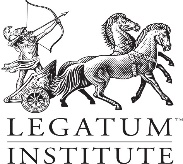 